Семьдесят вторая сессия (понедельник)Прежде чем войти в игровую комнату, Ричард сказал, что передал своей матери, до ее встречи с г-жой К., что г-жа К. говорила о его будущем обучении, и что г-жа К. не поддерживает идею посещать большую школу. Он признался, что после встречи его мать рассказала ему, что они с г-жой К. также обсуждали продолжение его анализа; Мамочка думала, что когда-нибудь анализ может быть продолжен; если это не произойдет раньше окончания войны, то она может поехать с ним в Лондон, когда война закончится. Очевидно, Ричард рассказал о мнении г-жи К., потому что не доверял ни ей и ни своей матери, к тому же он хотел убедиться, что между ними не будет никаких разногласий. Кроме того, он также хотел дать знать своей матери, что заранее обсудил этот вопрос с аналитиком ...В игровой комнате он сразу же вынул игрушки. Он поместил сидящую фигуру на стул. Затем он достал качели и с радостью обнаружил, что  г-жа К. при прикрепила на место крошечную фигурку, которая накануне отвалилась от качелей, и которую Ричард положил в «больничную» коробку вместе с другой поврежденной фигуркой; он сказал, что этого маленького ребенка разрезали пополам (на самом деле фигурка состояла только из верхней половины, которая была прикреплена к качелям). Он раскачал качели, сказав, что девочке было радостно, но вскоре попросил г-жу К. поставить их на другой край стола. Там он также разместил «больничную» коробку, сумку с игрушками, сумочку и будильник, чтобы они были частью сцены, которую он готовил, снова оставив  место только для движения поездов. На ближнем от себя конце стола, он установил станцию, состоящую из двух домов, расположенных так, чтобы поезда могли спокойно проходить между ними. На вокзале или, скорее, у каждого дома, группами, лицом друг к другу, стояли маленькие фигурки, которые всегда представляли детей. Ричард сказал, что они стояли там, потому что дети любят смотреть на поезда. Маленький мальчик, стоявший ближе всех  к станции, был маленькой фигуркой, о которой Ричард сказал на предыдущей сессии, что ее нужно отправить в больницу, и что это был он сам. Г-жа К. прикрепила её к основанию, которое, как оказалось, изначально принадлежало более крупной фигурке, поскольку у нее не осталось другой базы. Это, а также тот факт, что г-жа К. его отремонтировала, очень обрадовало Ричарда. Он собрал разные группы людей на дороге, огороженной однопенсовыми монетками: его мать и г-жа К. были представлены теми же женщинами, что и в предыдущие дни. Он заставил их поприветствовать друг друга дружелюбно, но невозмутимо. Фигура мужчины, бывшего г-на Смита, была помещена немного дальше, в то время как другая женская фигура стояла ближе к ним. Собака стояла среди нескольких фигур. Два дерева стояли по одну сторону дороги, на некотором расстоянии друг от друга. Трактор и угольный грузовик «собирались тронуться». Ричард двигал только поезда. Электропоезд остановился на станции, и дети стояли рядом с ним. Ричард сказал, что в поезде было молоко, и что все получили его.Г-жа К. напомнила ему, что на предыдущей сессии вагоны электропоезда представляли грудь г-жи К. и мамы.Ричард заставил поезд обогнуть стол и снова проехать через станцию и сказал, что детям теперь дают сосать груди. Товарный поезд и электропоезд поочередно проезжали через станцию, и дети получали молоко из товарного поезда тоже. Поставив детей рядом с вагонами электропоезда, Ричард передумал и вместо этого  поставил их рядом с локомотивом.Г-жа К. интерпретировала, что локомотив представляет гениталии его отца и что он должен кормить детей, как и материнская грудь.Через некоторое время Ричард сделал так, что  поезда, которые попеременно проезжали вокруг стола и через станцию, проехали один за другим так близко, что  чуть не столкнулись. В этот момент он прервал свою игру и отправился на кухню, заглянул в «малыш-бак» и снова набрал  в ведро воду,   попросив г-жу К. ее слить. Он очень внимательно наблюдал за тем, как в баке становится все меньше воды.Г-жа К. повторила свою предыдущую интерпретацию об опасности того, что плохой Папочка-гениталии смешается с материнской грудью - два поезда почти столкнулись. Она связала эту тревогу с разговором между игрушечными женщинами - мамой и г-жой К. - и напомнила ему, что он отодвинул г-на Смита (который раньше, за день или два до этого, присоединялся к их разговору) подальше. Так он пытался удержать плохого Папочку-Гитлера внутри г-жи К. и плохого Папочку внутри Мамочки, подальше от двух женщин, чтобы разговор принял нужный и благоприятный для него оборот: чтобы его не посылали к большим парням - враждебным братьям в большой школе.Ричард бросил в бак кусочки бумаги и смотрел, что произойдет.Г-жа К. предположила, что обрывки бумаги означают младенцев и что Ричард хотел бы узнать, что случилось с не рожденными младенцами Мамочки и кто же их уничтожил: Ричард своими бомбардировками или Папочка из-за того, что его гениталии были опасны для Мамочкиных внутренностей..Ричард исследовал печь и бак так же, как и в прошлые разы, а затем вернулся в комнату и продолжил свою игру. Он тайком убрал сидящего на стуле мужчину, и г-жа К. спросила, где он. Ричард сказал, что положил его в ящик; он был ему не нужен.Г-жа К. предположила, что человек на стуле представлял  Папочку, который не может двигаться из-за своей болезни, и что Ричард убрал его, потому что напоминание о его болезни вызывало у Ричарда грусть и чувство вины.Ричард согласился, но добавил, что у его отца все в порядке, хотя он все еще очень слаб. Говоря это, он выглядел печальным и встревоженным. Он попросил г-жу К. принести качели с другого конца стола, сказав, что маленькая девочка, предоставленная сама себе, будет чувствовать себя слишком брошенной . Он снова заставил поезда двигаться. Они остановились на вокзале и накормили детей. Однажды Ричард сказал, что электропоезд (грудь) слишком долго стоял на станции, и машинист другого поезда потерял терпение, потому что ему пришлось ждать за пределами станции. Когда второй поезд наконец прибыл на станцию со своими вагонами, он не остановился, чтобы покормить детей, потому что был очень зол.Г-жа К. спросила, чем занимаются люди в других группах.Ричард ответил, что  г-жа К. и Мамочка все еще разговаривают и поэтому остались вместе. Г-жа К. спросила, что это за женщина, которую он поставил довольно близко к ним.Ричард ответил: « Да кто угодно».Г-жа К. предположила, что эта женщина могла означать Няню Ричарда. Ричард очень хотел бы, чтобы его мать подружилась с  Няней, но также он ревновал, если они слишком долго разговаривали друг с другом. Точно так же Ричард мог хотеть, чтобы г-жа К. и Мамочка были дружны друг с другом, и все же он завидовал их дружбе.Ричард согласился с этим.Г-жа К. отметила, что он отодвинул г-на Смита, также означавшего г-на К., чтобы он не был против Ричарда; это означало, однако, что Ричард хотел бы убрать Папочку-Гитлера из Мамочки и г-жи К., потому что он боялся, что Мамочка, которая содержит Папочку-Гитлера, становится враждебной по отношению к Ричарду. Ранее он спросил, видела ли г-жа К. «ворчливого старого джентльмена» в тот день; Г-жа К. вернулась к этому вопросу и интерпретировала его таким же образом по отношению к себе. Она предположила, что Ричард все еще с подозрением относится к результату ее разговора с его матерью.Ричард спросил г-жу-К., что означают деревья, и с улыбкой добавил: «Что вы о них думаете?» Г-жа К. отметила, что Ричард теперь хотел занять ее место и быть аналитиком, но он также хотел присвоить себе младенцев Мамочки и занять ее место рядом с Папочкой.Ричард возразил и сказал, что не хочет быть женщиной.Г-жа К. интерпретировала, что он определенно боялся быть женщиной, потому что тогда он потерял бы гениталии и больше не мог бы быть мужчиной; но, тем не менее, у него было огромное желание иметь, так же как Мамочка, детей от своего отца, - семена редиса, которым он так  радовался, олицетворяли хорошего  Папочку-гениталии, которые  поместили бы  в него младенцев. К тому же он хотел иметь возможность кормить младенцев; это было показано в его игре с поездами, вагоны которых представляли собой кормящие груди. Таким образом он выразил свое желание, чтобы Мамочка поделилась с ним младенцами; тогда он не будет вынужден нападать на нее и отнимать их у нее. Тогда  ему так же не придется нападать на младенцев и ранить их, а значит ему не за чем бояться детей, таких как рыжеволосая девочка, олицетворявших младенцев Мамочки. Внутренняя часть станции и двигающиеся поезда  представляли внутренности г-жи К. и Мамочки. Крошечная девочка на качелях, которую он попросил переставить на другой конец стола, представляла самого младшего не рожденного ребенка, сестру, которую он не хотел иметь рядом, но которую вернул, потому что, все же, хотел, чтобы она родилась.  Попросив г-жу К. убрать качели, Ричард также хотел спасти не рожденную сестру от собственных нападений.Ричард все больше и больше разгонял поезда. Они больше не останавливались на вокзале и теперь, двигаясь  в противоположных направлениях, они не раз  почти сталкивались друг с другом, пока он  на самом деле не  столкнул их  внутри станции. Дети попадали друг на друга, и Ричард  все повалил. Электропоезд выжил, и Ричард бешено возил его по всему столу, очевидно, совершенно неконтролируемо. Он сказал себе под нос: «Теперь это я», указывая на электропоезд, также назвав его «победителем».Г-жа К. интерпретировала, что Ричард и г-н К., представленный «ворчливым старым джентльменом», дрались внутри гениталий г-жи К. и несли всем смерть и разрушения. Точно так же он всегда ожидал, что его борьба с Папочкой внутри Мамочки уничтожит ее и ее детей, а также Папочку и его самого.Ричард впервые за сессию посмотрел на дорогу. Это был конец сессии , и г-жа  К. складывала игрушки в сумку. Ричард сказал, что дорога была довольно загружена, и спросил,  не идут ли все эти люди к г-же К., чтобы она их накормила.Г-жа К. напомнила ему, что он говорил о том, как всё население X собирается на вершине горы или в одном автобусе, и предположила, что гора и автобус теперь означают г-жу К., которая должна была их всех кормить, а также страх Ричарда, что она будет истощена, и его ревность ко всем, кто рядом с ней.Ричард посмотрел на г-жу К. с выражением согласия. Он сказал, что его мать тоже сейчас возвращается на автобусе.Г-жа К. интерпретировала, что его мать тоже, в понимании Ричарда, была ребенком, желающим, чтобы ее кормила г-жа К., и Ричард хотел, чтобы она была накормлена. Вот почему он так долго держал двух игрушечных женщин вместе; но он также завидовал любому контакту мамы с г-жой К.В начале сеанса Ричард спросил г-жу К., в какое платье она была одета, когда встречалась с Мамочкой; очевидно, он хотел, чтобы его мать увидела г-жу К. в полюбившемся ему пиджаке, т. е. в ее лучшем виде. Но он также чувствовал, что если г-жа К. переоделась в него уже перед встречей с ним, это могло означать, что на встрече с матерью она была плохой, т.е. не сказала его матери того, что он хотел, чтобы она сказала  - и снова превратилась в хорошую г-жу К. в красивом пиджаке для его анализа.Чуть позже г-жа К. встретила Ричарда и его мать на пути к автобусной остановке. Мать Ричарда сказала, что он узнал г-жу К. издалека, указав, что на ней был его любимый красный пиджак. Она добавила, что Ричард подробно расспросил ее, как была одета г-жа К., когда она встретилась с ней ранее перед началом его сессии.Семьдесят третья сессия (вторник)Ричард ждал перед домом. В комнате он сразу же сел и начал играть. Он был в дружелюбном, но спокойном настроении. (Вопреки своей обычной практике, он не пил из-под крана в начале сессии.) Он посмотрел на сумочку г-жи К. (которую она приносила каждый день) и спросил, получила ли она эту сумку из крокодиловой кожи от своего мужаГ-жа К. интерпретировала, что он хотел, чтобы это был подарок г-на К., потому что это бы значило, что, хотя крокодил был явно опасным животным, г-н К.  был так же и «хорошим крокодилом», который дал г-же К. что-то, долговечное, долговечные и хорошие гениталии.Ричард соорудил станцию так же, как и в предыдущий день, но поставил ее в другом месте, подальше от г-жи К. Он также расставил различные группы игрушек между ней и станцией.Рядом со станцией был длинный ряд игрушечных фигурок: женщина, мужчина «г-н Смит», все «дети», деревья, несколько животных, трактор, грузовик с углем и в конце ряда собака. Ричард сказал, что первые двое были Мамочкой и Папочкой, и что вся семья отправилась в Z. В одной из групп ближе к г-же К. были две женщины, стоящие лицом друг к другу, те же самые, которые представляли г-жу К. и его мать накануне. Ричард снова заставил их поговорить друг с другом; но теперь они снова говорили в довольно притворной и преувеличенно дружелюбной манере. Немного поодаль от них, спиной к ним и явно не имеющая с ними ничего общего, находилась еще одна фигурка женщины, которую г-жа К. накануне истолковала как Няню Ричарда.Г-жа  К. напомнила Ричарду, что в прошлом она интерпретировала, что Няня, которую он  любил почти так же, как и свою мать, в социальном плане не была ей равной, и что это вызвало у него конфликт лояльности.Ричард  присоединил Няню к Мамочке и г-же К., но очень скоро г-жа К. была вынуждена уйти от Мамочки, и Ричард объяснил, что  Мамочка теперь сказала ей что-то грубое и оскорбила ее чувства, и поэтому она ушла одна. Затем он добавил: «Это плохая Мамочка». Внезапно он взял из стоящих в очереди в ожидании отъезда людей, фигурку, которая часто изображала его самого , и поставил ее рядом с г-жой К., сказав: «Я уезжаю с вами.»Г-жа К. спросила, куда они собираются - в Лондон?Ричард сказал, что он так и думал.Г-жа К. снова интерпретировала его трудности, связанные с отношениями между матерью и Няней, и вернулась к сценке, когда мама обидела чувства г-жи К. Г-жа К. теперь означала Няню, а он встал на ее сторону против «плохой мамочки» и остальной семьи Казалось, что он мог слышать или опасаться, что его мать причинила боль Няне, или что Няня, возможно, чувствовала себя одинокой, потому что она не принадлежала к семье.Ричард категорически оспаривал это. Он сказал, что Няня ела за  одним столом с семьей. Он не помнил, чтобы ему приходилось слышать что-нибудь недоброе, сказанное или сделанное Няне его матерью; но он, похоже, согласился с тем, что ему известно о конфликте, который интерпретировала г-жа К. (Примечание I) ... Он заставил электропоезд покинуть станцию и сказал, что теперь он и г-жа К. были на нем Затем он сделал так, будто вся группа родителей и детей бежит за поездом, чтобы вернуть Ричарда. После этого товарный поезд, на котором теперь должна была быть вся семья (хотя он и не разместил в нем фигурки) стал преследовать поезд, в котором ехали г-жа К. и он сам. Гонка между г-жой К. и Ричардом, с одной стороны, и преследующей семьей, с другой, теперь была представлена только двумя поездами. Чуть позже выяснилось, что гонка между двумя поездами была, в частности, гонкой между его отцом и им самим, поскольку он называл товарный поезд «Папочка», а электропоезд представлял его с г-жой К. В начале этой части игры поезд, на котором уезжали г-жа К. и Ричард, чуть не врезался в семью, но Ричард сразу же позаботился отодвинуть фигурки подальше, чтобы освободить место для поезда.Г-жа К. интерпретировала, что внешние г-жа К. и Мамочка теперь представлены станциями, через которые проходят поезда, станции также обозначают их гениталии; и его отец (поезд) преследовал и атаковал его как снаружи, так и внутри гениталий Мамочки. Она также интерпретировала его желание сбежать с ней и стать ее мужем, о чем он сказал раньше (Семьдесят первая сессия). Она связала это с его желанием сбежать с матерью и единолично ею обладать; но тогда Папочка и Пол, и даже не рожденные младенцы, лишились бы Мамочки и преследовали бы его. Другой причиной побега с г-жой К. было его желание продолжить анализ, который, по его мнению, был для него очень важен.Ричард продолжил свою игру. Поезда неоднократно казались очень близкими к столкновению, но затем Ричард решил, что есть другие пути и так он может предотвратить столкновение. Эта тема довольно долго развивалась в различных вариациях ... В какой-то момент в начале игры Ричард держал в руке маленький стул и игрушечного человечка,  которого он посадил на него, и, очевидно, задавался вопросом, стоит ли ему поставить его на стол или нет; но затем он решил положить обе игрушки обратно в коробку. (Его болезненные переживания по поводу болезни отца, как и все его эмоции и конфликты, усиленно контролировались , и их выражение было ограничено и сдержано.) ... Несколько раз во время своей игры Ричард подходил к окну и смотрел, как проходят люди. Когда мимо проходили женщина и две девочки, он сказал, что одна из девочек была противной и враждебной, потому что пялилась на него (вероятно, когда он  прежде встречался с ней на улице). Он также упомянул, что повстречался с рыжеволосой девочкой, но они проигнорировали друг друга. Затем он спросил г-жу К., знает ли она молодого человека, который только что прошел ...  Игра закончилась тем, что электропоезд стал все быстрее и быстрее зигзагообразно двигаться, и Ричард сопровождал это движение громкими шипящими звуками. В конце концов,  этот поезд все же столкнулся с другим поездом, и это привело к всеобщей катастрофе. «Церковь», которую в начале сессии Ричард поставил  рядом с сумкой г-жи К.,  выстояла, оказавшись в стороне; также он спас больного отца (игрушечного человечка на стуле) и людей в больничной коробке, оставив их там и не задействовав их в своей игре... Затем Ричард взял качели с ребенком на них и некоторое время  раскачивал их. Еще одним выжившим оказался электропоезд. Ричард взял его, в руки посмотрел на него с тревогой и заявил, что он похож на шевелящего хвостом кита; затем он отцепил второй вагон и отставил его. Когда электропоезд опрокинул товарный  поезд и наехал на него, Ричард с грустью сказал себе под нос: «Что, если Папочка действительно умер?»Г-жа К. интерпретировала, что он сам был поездом, с ехавшей в нем г-жой К., которая означала добрую Мамочку внутри него; но что он также содержал кита - опасные гениталии Папочки - и чувствовал, что они побуждают его причинить вред и уничтожить родителей и их младенцев, в то время  как он так же пытался контролировать Папочку-кита. Кроме того, г-жа К. интерпретировала  печаль и вину Ричарда из-за болезни отца и страх его смерти, и связала это с его ненавистью и ревностью, а также с его желанием напасть на отца. Он только что показал это, когда электропоезд, представляющий его, проезжал по товарному поезду, который, как он сказал, был Папочкой. В то же время он хотел спасти своего отца, убрав его и «церковь» (означавшую Бога) подальше от  «катастрофы». Г-жа К. упомянула, что в своей игре он соревновался со своим отцом, желая быть мужем г-жи К. (Мамочки).11 Накануне идентификация с женственным была четко представлена и проанализирована, и интересно, что на следующей сессии мужская установка вышла на передний планРичард перестал играть и пошел на кухню, набрал ведро воды из « малыша-бака» и заметил, что вода была чище и что в бак должно быть попало меньше грязи. Он не занимался этим так долго, как на предыдущих сессиях, и казался менее напряженным. И ведро он наполнял не так полно. Потом он напился воды из-под крана.Г-жа К. интерпретировала, что Ричард испытывал больше надежды, что внутренности г-жи К. и Мамочки, а также младенцы, находящиеся  там , могут быть восстановлены и что его отец может выздороветь. Казалось, он чувствовал меньше беспокойства из-за того, что он был тем, кто отравил «малыш-бак». Хотя на столе была «катастрофа»; но последнее, что сделал Ричард, - это  раскачивал ребенка на качелях, а это означало, что он выражал надежду, что младенец внутри его матери все еще жив и в безопасности, а гениталии его отца все еще могут двигаться.Ричард вышел на улицу и попросил г-жу  К. пойти с ним. Он смотрел на холмы и грустил.Г-жа К. спросила его, было ли ему трудно расстаться с матерью 11 В конечном счете они договорились, что Ричард будет оставаться в течение недели у Уилсонов и приезжать домой на выходные.Ричард сказал, что увидится с ней только на выходных. Он сделал паузу и добавил, что ему очень грустно. Затем он прыгнул со ступенек в сад, пытаясь сделать это, не касаясь овощей; он смог сделать это несколько дней назад, но сейчас у него это не получилось. Неожиданно он вернулся в комнату, потому что мимо проходила женщина. Он подошел к окну, посмотрел на нее и сказал, что она выглядит «надменной». Он снова вышел на улицу и продолжил разговор с г-жой К., хотя и неохотно. Он сказал, что собирается взять свою яхту в бассейн. Некоторое время назад он сказал г-же К., что его будут учить плавать в бассейне и что он ждал этого с нетерпением; но теперь он объяснил, что его мать не хочет, чтобы он плавал в холодной воде, что он и сам этого не хочет и предпочитает играть со своей яхтой (что, очевидно, было неправдой).Г-жа К. интерпретировала, что Ричард, похоже, возмущен запретом своей матери.Ричард утверждал, что плавание его не интересует. Он снова вернулся в комнату и подбежал к окну, чтобы увидеть знакомую молодую кондукторшу автобуса. Он сказал, что она была очень хорошенькой. Затем он с гневом заметил, что она всегда говорила: «Кто едет за полцены – встаньте»», но повторил, что она очень хорошенькая. Посмотрев на часы, он выразил удовлетворение тем, что до конца сеанса еще десять минут, но спросил, не может ли г-жа К. закончить сессию прямо сейчас. (Для него было очень необычно выражать свое желание уйти так прямо.)Г-жа К. сказала, что он может пойти, если захочет, но она интерпретировала, что он хочет уйти, потому что боится признать, что он действительно очень зол на нее, поскольку она представляла Мамочку, которая запретила ему плавать; для него это было то же самое, что и напоминание о том, что он всего лишь  тот, кто едет за «полцены», то есть ребенок. Этот гнев на мать усилил его раздражение на хорошенькую кондукторшу и был связан с тем, что он обнаружил, что женщина, которая проходила мимо, выглядела надменно, то есть превосходила его и презирала его. Этот запрет на плавание также означал для него, что его гениталии не были похожи на гениталии взрослого человека, и что он был слабым и никудышным.Ричард, похоже, больше не хотел уходить. Он внезапно заглянул в шкаф, обнаружил несколько мячей, вынул мяч г-жи К. из  сумки и очень резко швырнул его в шкаф.Г-жа К. интерпретировала, что Ричард злобно нападает на свою мать, шкаф означал  ее, и что он в то же время показывал, что у него есть сильные гениталии - мяч.Ричард пробормотал что-то о пушечном ядре, а затем попросил  г-жу К. поиграть с ним в мяч. Он распорядился, чтобы у каждого из них было по два мяча, и они катали их так, чтобы они встретились. Иногда большой мяч был у него, а иногда у г-жи  К.  Затем у него снова оказались  два мяча одинакового размера, и Ричард говорил о мячах-близнецах. Он стал очень дружелюбным и увлеченным игрой.Г-жа К. интерпретировала, что ее игра с ним означала, что она была хорошей Мамочкой, помогая ему преодолеть гнев на плохую Мамочку. В противном случае, как он чувствовал, он может выстрелить в нее из пушки. Кроме того, в ходе игры он и г-жа К. стали совершенно равными, у них было по две груди – мячи-близнецы; у обоих был один пенис - один большой мяч; у обоих были дети - снова представленные двумя мячами. Следовательно, не было причин для гнева и зависти друг к другу (Заметка II).Ричард в конце занятия положил мячи обратно в шкаф и помог г-же К. убрать игрушки. Глядя на них в сумке, он с беспокойством сказал: «Теперь здесь и Папочка, и Мамочка, и дети, все лежат вместе». Тон и выражение его лица указали на то, что он хотел сказать: «Что  же произойдет в этой сумке?»Г-жа К. интерпретировала, что сумка  означала его внутреннюю часть, содержащую его родителей и их детей, уничтоженных им или сражающихся друг с другом, и что он боялся и беспокоился о том, что там должно было произойти. Он также беспокоился о том, что случится за ночь с его родителями дома, когда он их не увидит, и с г-жой  К., когда он ее не увидит.Ричард перед самым уходом внезапно сказал, что ему все-таки хотелось бы плавать; и по дороге он оглянулся на холмы и сказал, что местность выглядит очень красивой. На мгновение, когда г-жа К. уже была на улице, он закрыл дверь так, что казалось, что г-жа К. была заблокирована , и г-жа К. снова интерпретировала  это в связи с его гневом на мать, запрещающую ему плавать, и его желанием выгнать из-за этого ее из дома.На этом сеансе было очевидно, что тревога преследования уменьшилась и Ричард мог более открыто выражать свой гнев. Однажды он спросил, встречалась ли г-жа К. с г-ном Смитом; но он спросил об этом только один раз, когда г-жа К. обратила внимание на фигурку человека, которую он обычно называл Папочкой, которая также представляла г-на Смита. Раньше, как мы видели, он неоднократно задавал этот вопрос в навязчивой манере, желая знать, прошел ли г-н Смит, когда он прошел, когда г-жа К. встретила его, и так далее. Это беспокойство недавно уменьшилось, и с этим изменением Ричард почувствовал меньший стимул встречать г-жу К. на ее пути, поскольку ему больше не нужно было так срочно выяснять, встречалась ли она с г-ном Смитом и на каких условиях она была с ним. Его конфликты из-за отношений между матерью и Няней и его сложные чувства к отцу были гораздо более понятны; одновременно с печалью и беспокойством он выразил больше надежды. Однако он не смог предотвратить «катастрофу».Примечания к Семьдесят третьей сессии:Как обычно с Ричардом (и это относится к детям в латентном периоде в целом), интерпретации деструктивных и садистских фантазий, направленных против родителей в младенчестве, - хотя и болезненные, а иногда и очень пугающие - были для него менее болезненными, чем осознание конфликтов вокруг текущих ситуаций и отношений. В частности, это относилось к тому, что ему нужно было выбирать, кому он более предан: матери или няне, матери или мне, и, в конечном счете, кому из родителей. На этой сессии он явно более полно испытал и осознал этот конфликт. Также росло осознание его недоверия к матери и того факта, что в его сознании «голубая» и «скотина» мать были одним и тем же.Я хочу обратить внимание на тот факт, что моя интерпретация отрицаемых им  гнева и критики в отношении его матери(то, что она не позволяя ему плавать, что, как он чувствовал, мешало ему развиться в мужчину), позволила ему иметь дело с с этим гневом. Это также позволило ему оживить образ хорошей матери - мою игру с ним. Часто сомневаются в том, безопасно ли открыто выявлять скрытую критику реального отношения матери. Я оспорила эту точку зрения еще в 1927 году (Симпозиум по детскому анализу); и мой дальнейший опыт, а также опыт моих коллег, показали пользу, получаемую от предоставления пациенту (ребенку или взрослому) возможности испытывать подавленную критику в отношении своих родителей, а также его фантазии о них.Семьдесят четвертая сессия (среда)Ричард снова встретился с г-жой К. по дороге в игровую ( в последнее время он ждал ее возле игровой комнаты). Он сказал ей, что пытался встретиться с ней как можно раньше и что он очень рад ее видеть. Он выглядел очень подавленным и несчастным. Г-жа К. спросила, случилось ли что-нибудь. Ричард сказал, что нет; он явно был настроен не жаловаться 1. По дороге он пыхтел, как поезд, и сказал, что едет в поезде с г-жой К.1 Из-за болезни мужа мать Ричарда договорилась, чтобы Ричард остался у Уилсонов. Ричард, к которому в некотором смысле относились как к единственному ребенку, поскольку его брат был намного старше, привык к тому, что дома ему уделяли много внимания, и с трудом вписывался в семью, где с ним не так много суетились.Г-жа К. спросила, куда едет поезд.Ричард ответил, что он едет в Лондон. Когда госпожа К. отошла немного в сторону, он попросил ее не сходить с рельсов, иначе она не будет с ним в одном поезде. Как только они вошли в игровую, Ричард начал играть с игрушками; но он был очень задумчив и молчал и производил впечатление скрывающего своё беспокойство.Г-жа К. предположила, что, возможно, ему не нравится оставаться у Уилсонов, но он решил не жаловаться. Она спросила, было ли это потому, что он боялся, что она может передать  им это, или что она не хотела бы услышать о них что-то неприятное.Ричард без колебаний сказал: «И то, и другое». Затем он объяснил, что есть вещи, которые ему не нравятся. Например, он не хотел, чтобы его заставляли доедать еду, если она ему не нравится. Он также сказал, очевидно, пытаясь быть справедливым, что Уилсоны в целом были довольно хорошими; но было ясно, что он расстроен и сдерживает свою критику. Вдруг он с сильным чувством сказал, что хотел бы остаться с г-жой К.; это было бы так хорошо, а почему он не может? Затем он умолял г-жу К. позволить ему остаться с ней.Г-жа К. спросила, когда у него возникло это желание.Ричард ответил, что все время думал об этом.Г-жа К. сказала, что он не сможет оставаться с ней, если они с ним продолжат  работать.Тем временем Ричард установил станцию, на этот раз недалеко от себя и г-жи К. (На предыдущей сессии он расположил её как можно дальше от нее.) Затем он поставил электропоезд на станцию и оставил его стоять там. Он установил вторую станцию, что было необычно, там же, где она располагалась на  предыдущей сессии, т.е. на другом конце стола. Между двумя станциями он расположил разные группы  игрушек, которые частично скрывали вторую станцию от г-жи К. Он сказал, что эта станция была зарезервирована для товарного поезда. Он объяснил г-же К., что одна из женских фигурок означала Няню, которая  разговаривала - он собирался сказать с «Мамочкой», но вместо этого сказал с «грубой женщиной»; другая группа состояла из трех мальчиков, которые, как предполагалось, разговаривали друг с другом; два мальчика стояли немного дальше, а еще один мальчик стоял еще чуть подальше сам по себе. Мужчина «г-н Смит» стоял один; другая группа была  Мамочкой и г-жой К., которые разговаривали друг с другом. В этой игре  двигались в основном поезда, и Ричард не двигал фигурки.Г-жа К. спросила, кто эти трое мальчиков.Ричард ответил, что это он сам, Джон и друг Джона.Г-жа К. спросила, кого из них означают два мальчика, которые стоят вместе, а кого означает мальчик, который стоит один.Ричард оказал сопротивление. Он сказал, что не знает. Он спросил, узнает ли г-жа К., кто из игрушечных детей был им самим, и выглядел очень довольным, когда она указала на фигурку, которая часто означала его.Г-жа К. интерпретировала, что электропоезд, стоящий рядом с ней и все время остававшийся внутри станции, означает, что Ричард остается в доме г-жи К. и не желает уходить от нее; Ричард согласился с этим. Далее она интерпретировала, что станция также означала кровать г-жи К. и ее гениталии, и что, когда Ричард хотел остаться с ней, это также означало, что он хотел вложить свои гениталии в ее гениталии.Тем временем Ричард провёз  товарный поезд  через другую станцию по другим путям, отличным от электропоезда, который он также запустил (после интерпретации г-жи К., что он означает его самого и что он не хочет уезжать от нее).Г-жа К. интерпретировала, что Ричард хотел, чтобы г-жа  К. вместо Мамочки принадлежала ему одному; тогда  Папочка, товарный поезд, мог иметь свою собственную станцию (Мамочку), и Ричарду не пришлось бы с ним драться (Заметка I).Ричард спросил, может ли он сфотографировать г-жу К.Г-жа К. интерпретировала, что Ричард не только хотел бы получить это на память, но также хотел бы взять г-жу К. в себя, надежно удерживая ее внутри себя. Именно это он имел в виду, когда просил г-жу К. быть поближе к нему в поезде, который он представлял себе по дороге в игровую комнату, и когда на предыдущих сессиях он хотел поехать с ней в поезде, что так же часто означало  содержать ее внутри себя.Ричард тем временем заставил оба поезда двигаться по разным маршрутам, но вскоре сблизил их. Сначала товарный поезд следовал за электропоездом, а затем электропоезд следовал за товарным поездом. Произошло столкновение, которое фактически привело к драке между двумя поездами; в итоге у товарного поезда два вагона оказались сверху других вагонов.Г-жа К. интерпретировала, что, если поезд был человеком, то Ричард сломал этому человеку конечности.Ричард засмеялся и согласился с этим.Г-жа К. предположила, что товарный поезд теперь  означал г-на Уилсона.Затем Ричард заставил электропоезд носиться по столу, пока он не снес все что там было. Затем он подошел к окну и стал наблюдать за проходящими мимо людьми. Он стал очень беспокойным и затравленным и спросил, хочет ли г-н К. (снова говоря в настоящем времени), чтобы г-жа К. была психоаналитиком, и как долго она им была. Она начала этим заниматься, когда уже была замужем?Г-жа К. интерпретировала, что Ричард думал, что г-н К., который, по его мнению, все еще был жив, не хотел бы, чтобы г-жа К. была вместе с Ричардом и говорила с ним и другими людьми о таких вещах, как гениталии. Ричард думал, что г-н К. будет ревновать и сердиться и нападет на Ричарда, так же как он думал, что  г-н Смит наблюдает за игрой г-жи К. и Ричарда, чтобы узнать, что они делают вместе. Он только что показал, что товарный поезд, теперь представляющий г-на Уилсона и обозначающий плохого Папочку и г-на  К., атаковал электропоезд Ричарда, потому что тот хотел сбежать с г-жой К.Ричард сказал, что, по его мнению, г-н К. рассердится. Затем он побежал на кухню и осмотрел «малыш бак». Он налил ведро воды и наблюдал, как г-жа К. сливала его в уборную; затем он подбежал к окну, стал наблюдать за людьми и снова спросил г-жу К., когда мимо проходил молодой человек, кто это. Он задал этот вопрос так, как будто г-жа К. точно знает его. Затем он попросил ее выйти с ним на улицу, а сам вернулся, закрыв дверь, так что она осталась снаружи. Но очень скоро он ее впустил.Г-жа К. интерпретировала это, когда Ричард наблюдал за людьми на дороге и предполагал, что каждый мужчина, который проходил мимо, был известен г-же К., это свидетельствовало о его страхе перед ревнивым и сердитым г-ном К. недоверие к г-же К., которая, как он опасался, была связана с г-ном К., г-ном Уилсоном, г-ном Смитом и, в конечном итоге, с Папочкой. Она также означала Мамочку, которая содержала плохого Папочку и становилась под его влиянием враждебной к Ричарду. Поэтому он с подозрением относился ко всем мужчинам и связывал их с г-жой К.Ричард собрал мячи и с одного конца игровой с силой швырнул их через дверь в маленький коридор, ведущий на кухню, прицеливаясь так, что они покатились из коридора в соседний туалет. Начиная эту игру, он говорил о своих пушечных ядрах, а затем швырнул мячи с противоположного конца туда, где сидела г-жа К. Один из мячей попал в ее сумку, которая висела на ее стуле. Ричард извинился, но спросил, не хотел ли он бессознательно ударить по сумке г-жи К. и по г-же К.Г-жа К. интерпретировала, что, по ее мнению, он имел в виду именно это. Она добавила, что сумка, коридор и дверь, через которую были брошены «пушечные ядра», обозначают ее гениталии и ягодицы. Ричард особенно хотел атаковать своими гениталиями и своими «какашками» («пушечные ядра») внутренности г-жи К., потому что он чувствовал, что она содержит в себе всех плохих мужчин (и в тот момент все мужчины казались ему плохими), означавших Папочку внутри Мамочки. Она напомнила ему, что этот «плохой» Папочка внутри Мамочки превратил ее и г-жу  К. в « скверную скотину». По этой же причине Ричард, когда он  злился и не доверял им, хотел снова выбросить из себя г-жу К. и Мамочку, которых он вобрал в себя.Во время этой сессии г-жа К. узнала, что Ричард очень обиделся, потому что Джон не взял его с собой, когда пошел навестить своего друга;  тогда она интерпретировала, что фигурки двух мальчиков , стоявших отдельно, представляли Джона и его друга, а фигура, оставшаяся стоять одна, была Ричардом, который был одинок, потому что чувствовал себя исключенным. Она интерпретировала, что, хотя Ричард так ненавидел других детей и хотел уйти от них, он в то же время очень хотел ладить с ними и желал, чтобы они любили его; и что ему было очень больно из-за того, что он не ладил с другими детьми.На этой сессии более полно проявилось его  желание подружиться и сожаление из-за того, что ему это не удается(что раньше заставляло его испытывать страх стать «болваном»), прежде всего в его отношениях с братом, а затем и со сверстниками.  Это объясняет, почему Ричард оказал особое сопротивление, когда г-жа К. спросила его, кто эти два мальчика и мальчик, который стоит отдельно. Заметки к Семьдесят четвертой сессииТо, что он установил в тот день две станции, одну отдал отцу (товарный поезд), а другую расположил рядом с г-жой К. и самим собой, также было попыткой - характерной для предподросткового возраста - отделить себя от матери и найти ей замену. Таким образом уменьшается и опасное соперничество с отцом. Этот процесс обособления очень важен для нормального развития. Это позволяет мужчине до некоторой степени освободиться от зависимости от матери.Семьдесят пятая сессия (четверг)Ричард ждал возле игровой. Прежде чем войти в дом, он указал на один из холмов и сказал г-же К., что забрался туда накануне днем. Ему потребовался час на это, и он устал. В комнате он продолжал говорить об этом. Он не хвастался, но был просто удовлетворен. Он добавил: «Но это было раза в два легче, чем подняться на Сноудон».Г-жа К. напомнила ему о другой попытке взобраться, о которой он упоминал некоторое время назад и которую он предпринял еще до начала его анализа; она спросила, было ли то восхождение сложнее, чем вчерашнее.Ричард сказал «нет», оно было намного проще, на самом деле он не высоко взобрался , потому что за ним гнался другой мальчик1 ... Он снова заговорил, но на этот раз спонтанно и свободно, о  трудностях своего пребывании с Уилсонами. Он не очень любил г-на Уилсона, и ему было особенно больно,  что Джон не очень хотел дружить с ним. Он не думал, что Джон действительно недолюбливает его, но он хотел больше нравится Джону. Далее он сказал, что осознал свою склонность к провокациям; он любил дразнить других мальчиков, но терпеть не мог, если они его дразнили. Он сказал, что теперь у него стало больше врагов среди деревенских девочек. Одна из них из них сказала ему, что он «соня». Может ли г-жа К. вылечить сонных мальчиков? Он был очень недоволен накануне, когда Джон пошел навестить друга и не взял Ричарда с собой. Но потом он вышел один, поднялся на холм и почувствовал себя хорошо; и теперь он больше не был несчастен.1 Это признание противоречило его склонности к хвастовству. Мать Ричарда сказала г-же К., что он очень хвастливый: например, он говорил людям в отеле, когда его отец поймал лосося, что он поймал его сам, и часто вел себя так, как будто он все знал. Во время анализа он усиленно пытался удержаться от такого хвастовства, поскольку он был настроен на то, чтобы быть правдивым со мной.Г-жа К. интерпретировала, что сегодня Ричард, похоже, не побоялся высказать ей свое мнение о г-не Уилсоне; вероятно, он меньше боялся, что ей не понравится его критика. На предыдущей сессии он мог подумать, что г-н Уилсон, которого г-жа К. знала, означал г-на К., и поэтому она будет возмущена любой критикой в  его адрес. Она напомнила ему, что после  того как он рассказал о своем недовольстве семьей Уилсонов, он  заглянул в печку и в бак и запустил «пушечные ядра», и что она интерпретировала, что его страхи и его недоверие относились к объединившимся против него родителям.Ричард не возражал, но решительно сказал, что Папочка был милым и никогда не был недружелюбен  к кому-то в семье.Г-жа К. напомнила ему про «бродягу-Папочку», человека, который мог напасть на Мамочку, и что Ричард даже хотел, чтобы тот напал на маму, когда  был зол и ревнив. В то же время он хотел защитить и уберечь ее от любых травм и вреда. Теперь г-н Уилсон означал гадкого Папочку.Ричард не ответил на это, но объявил, что флотилия прибыла. Он не был уверен, хотела ли флотилия приходить, но он принес ее. Один из кораблей пропал; однако он надеялся, что найдет его. Он попросил г-жу К. вынуть все игрушки из сумки и помог ей в этом. Он взял сидящего человечка и посмотрел на него, но снова положил в сумку.Г-жа К. интерпретировала, что он снова желает уберечь своего отца (маленького человечка, сидящего на стуле), оставив его в сумке. Он также не хотел его видеть, чтобы не думать о нем и не беспокоиться о его болезни.Ричард построил приморский город с железнодорожной веткой, идущей вдоль побережья, на той стороне стола, где сидела г-жа К., (Заметка I). Берег был обозначен карандашами, а все игрушки использовались для постройки города, кроме качелей, которые он поставил за городом. Опять были разные группы людей. «Грубая» женщина стояла с четырьмя фигурками мальчиков - двумя парами «близнецов» (у них была одежда одного цвета); позже он добавил еще одну пару мальчиков-близнецов. Его мать и г-жа К. снова стояли вместе. Немного поодаль от них стояла Няня, но через мгновение он присоединил ее к своей матери и г-же К. Его отец («человек г-н Смит») стоял немного в стороне; были разные группы детей - три мальчика, два мальчика и несколько девочек по отдельности - и Ричард указал, что собака, трактор и угольный грузовик также были на берегу. Троих животных он расположил так, чтобы они смотрели друг на друга. Ричард сказал, что это были Папочка, Мамочка и он сам. Г-жа К. отметила, что они стояли очень близко друг к другу, поэтому могли хорошо видеть друг друга и не давать друг другу повода для ревности.Ричард поставил поезда. Товарный поезд следовал за электрическим. Затем он расставил флотилию и сказал, что теперь весь город смотрит и восхищается ей. Худ уплыл, Родни и Нельсон последовали за ним, они двигались взад и вперед; иногда Родни была возле Худа, иногда рядом с Нельсоном, и эсминцы следовали за ними. Ричард сказал, что Нельсон был хорошим Папочкой.Г-жа К. интерпретировала, что он, кажется, чувствует, что большой Худ (на самом деле к тому времени Худ был потоплен) был Папочкой, который умер и стал призраком. Он боялся этого «плохого» привидения-Папочки внутри г-жи К., или, скорее, внутри своей матери.Ричард посмотрел на мирную сцену на столе и, повторив, что все они наблюдают за флотилией, внезапно объявил, что город теперь немецкий, и флотилия собирается атаковать его. Он сказал, что игрушки на самом деле сделаны в Германии (что было правдой), и спросил, кем по  национальности был отец г-жи К., но сразу добавил: «Австрийцем, не так ли?», Как будто боялся, что г-жа К. могла бы сказать, что он был немцем. Затем он спросил, действительно ли г-жа К. не возражает против того, что он  спрашивает о ее национальности, и сказал, как часто раньше, что не может поверить, что г-же К. не будет неприятно, если он скажет такие вещи. Он начал бомбардировку, и весь город рухнул. Пока это происходило, Ричард вернул качели с ребенком туда, где происходила катастрофа, и они тоже упали. Единственным выжившим был мальчик, изображавший Ричарда. Затем он объявил, что флотилия теперь немецкая и остался только один-единственный британский эсминец, который один за другим атаковал и потопил все корабли немецкой флотилии. В конце концов, единственным уцелевшим оказался британский эсминец, который, по словам Ричарда, был им самим ... Затем он попросил г-жу К. убрать игрушки.Г-жа К. интерпретировала, что он хотел избавиться от раненых или мертвых людей. Она также напомнила ему, что, поскольку «немец» для него означало  плохой и враждебный, он не мог поверить, что г-жа К. не пострадает, если он скажет, что она не британка.Ричард сказал, что он часто спрашивал свою мать, не задевает ли он ее чувства своими словами.Г-жа К. интерпретировала, что его страх причинить боль был настолько велик, потому что он все время чувствовал, что мир не может длиться долго, что он собирается атаковать г-жу К. или Мамочку своим оружием, означавшим его гениталии, мочу и «какашки»,  которые могут ранить или убить их со всеми их младенцами внутри. Он дал «грубой» женщине, которая раньше была «плохой» Мамочкой, шестерых детей (три пары близнецов), чтобы возместить ей раненых младенцев, потому что он чувствовал, что его нападения на нее разозлили ее и сделали ее грубой и он хотел снова превратить ее в милую Мамочку. Флотилия не хотела приходить, как он сказал, потому что он боялся, что с ее помощью он нападет на вражескую г-жу К. и вражескую Мамочку; но в то же время он также хотел выразить г-же К. то, что он чувствовал, и поработать с ней над этим. Флотилия сначала представляла британцев, хорошую семью, которая выжила, в то время как плохая семья, немецкий город, была разрушена; и игра показала его неуверенность в хороших родителях, которые так легко превратились в его сознании в плохих и нападающих на него родителей, потому что, как только возникали гнев, ревность и чувство лишения , он нападал на них в своем сознании. Следовательно, не могло быть мира; поскольку они так легко превращались в плохих родителей, ему приходилось уничтожать их, опасаясь, что они нападут на него. То же самое относилось к младенцам, которых, по его мнению, содержали г-жа К. и Мамочка. Вот почему любые девочки, которые смотрели на него или что-то ему говорили, сразу же превращались в его сознании во врагов, и Ричарду приходилось проверять это, провоцируя их, корча рожи или говоря им что-то недружелюбное, как, и он неоднократно говорил об этом г-же К.,  он имел обыкновение делать. Когда Джон не захотел взять его на встречу с другом, Ричард почувствовал, что это произошло потому, что Ричард был «соней» или «болваном», что означало для него, что он был плохим и разрушительным. Г-жа К. напомнила ему, что он действительно хотел бы, чтобы его брат и другие мальчики, а теперь и Джон, были его друзьями; но он боялся их, потому что в его представлении все они  означали атакованных и раненых младенцев.Ричард сказал, указывая на игрушечных детей, что они ему нравятся, также как младенцы, потому что они безвредны. В то же время его, похоже, впечатлила интерпретация г-жи К., согласно которой он хотел бы встретиться с другом Джона, а также получил бы удовольствие от компании других мальчиков, если бы он их не боялся. Это озадачило его, потому что раньше он так сильно  хотел, чтобы другие дети оставили его в покое, и не хотел иметь с ними ничего общего ... В какой-то момент во время игры с игрушками Ричард ушел на кухню. Он набрал ведро воды из «малыша-бака» и сказал: «Давайте подоим корову». Он добавил, что г-жа К. была дояркой, а он - молочником. Когда г-жа К. вылила ведро, Ричард упомянул, что хорошо, что ничего не пролилось, потому что в этот день игровая комната будет использоваться девочками-скаутами. Он прислушался к звукам в трубах, которые были довольно громкими, и с улыбкой сказал: «Корова говорит: «Я хочу, чтобы меня подоили». Затем он с удовлетворением заметил, что бак и вода были почти чистыми. Он вышел на улицу и попросил г-жу К. пойти с ним. Он прыгал по ступенькам и сказал, что может упасть спиной на овощи. Спрыгнув, он прикоснулся, хотя и довольно легко, к лицу г-жи К. и сразу же очень обеспокоился этим.Г-жа К. интерпретировала, что падение спиной на овощи было воспринято как нападение его «какашек» на младенцев, которые также хотели, чтобы их кормила корова (Мамочка и г-жа К.). Но Ричард хотел забрать себе все молоко, которое было у Мамочки, и, таким образом,  заморить голодом, а также повредить младенцев. Когда раньше вода в «малыше-баке» была грязной, он чувствовал, что это была его вина и что из-за него дети заболели.Ричард сказал, указывая на овощи: «Они нас кормят». Затем, глядя на холмы, он с тоской сказал, что хотел бы видеть горы позади них, и добавил, что можно видеть только их нижнюю часть, более высокие части были спрятаны ... Во время игры с флотилией он неоднократно подходил к окну, особенно чтобы посмотреть на детей. Он пристально наблюдал за ними, не в своей обычной недоверчивой и враждебной манере, а как будто ему было интересно узнать, какими они были на самом деле. Однажды, когда мимо проходила девочка, он сказал, что она ему нравится, она хорошенькая и симпатичная. Он расстался с г-жой К. на углу . Поскольку он сейчас жил у Уилсонов, ему не нужно было идти в деревню; но перед уходом он поинтересовался, собирается ли г-жа К. к г-ну Эвансу, и когда г-жа К. сказала «да», он издал неодобрительный звук. Но на самом деле он не выглядел очень обеспокоенным. Более того, на этом сеансе он не задавал вопросов о г-не Смите.Заметки к Семьдесят пятой сессии: Начиная с двадцать первой сессии Ричард не играл с флотилией и игрушками одновременно. Я указывала в более ранней заметке, что, иногда меняя средства выражения, он таким образом использовал расщепление, чтобы быть в состоянии сохранить хорошую семью и хорошую часть себя. Хотя мы можем видеть, как быстро его вера в хорошие объекты нарушалась даже на этой стадии, тот факт, что он мог  снова совместить два важных средства для выражения своего бессознательного - игрушки и флотилию –  указывало на прогресс в интеграции. Верно, что в начале он использовал их одновременно, но затем выбросил игрушки, потому что они стали представлять раненые и враждебные объекты. Теперь, когда  тревога преследования и депрессивная тревога были до некоторой степени проанализированы, его нынешнее совместное использование флотилии и игрушек осуществлялось на другой основе.Семьдесят шестая сессия (пятница)Ричард выглядел очень подавленным и опоздал на несколько минут, что было несколько необычно. Было очевидно, что он несчастен и что с ним что-то не так; но на вопрос г-жи К., так ли это, он не ответил. Сел и сказал, что он не принес флотилию. Внезапно он обнаружил, в корзине для покупок г-жи К. приготовленную к отправке посылку. 1 Ричард сразу взял ее, посмотрел на адрес и увидел, что она должна была быть отправлена внуку г-жи К. Прижав её к носу, он сказал, что в ней есть фрукты, она пахнет апельсинами, не правда?  Г-жа К. подтвердила это, и Ричард захотел узнать, откуда она взяла апельсины.Г-жа К. ответила, что накануне бакалейщик раздал каждому из своих клиентов по два апельсина.1 Обычно я избегала брать с собой что-то, что не относилось к анализу, но в тот день у меня не было возможности пойти на почту раньше. Как оказалось,  это стало стимулом для зависти, ревности и преследования, что доказывает, что это была техническая ошибка. Ричард побледнел от злости и зависти, но сказал, что не любит апельсины.Г-жа К. напомнила ему, что он также не любит молоко.Ричард сказал нет, это не так.Г-жа К. интерпретировала, что сейчас ему не по душе мысль о том, что его мать будет кормить его грудью или Няня даст ему бутылочку, но в то же время он все еще чувствовал тот же гнев и разочарование, которые он испытывал в детстве, когда хотел грудь или бутылочку и не получал их. Теперь он испытывал зависть к другим людям, которые могли получить что-либо, что могло иметь значение бутылочки или груди. В настоящее время апельсины олицетворяют грудь и молоко г-жи К., а также ее любовь к своему внуку. Это также означало, что г-жа К., а в прошлом Мамочка,  могла бы отдать свою любовь и внимание другому ребенку.Ричард все еще выглядел очень удрученным и встревоженным. Он сказал, что хотел бы иметь сеть для ловли рыбы, но у него почти не осталось денег, потому что он потратил большую часть из их. (Он получил много денег, но быстро их растратил.) Как еще он мог сейчас получить деньги?Г-жа К. интерпретировала, что он хотел, чтобы она дала ему сеть или деньги, но это было главным образом для того, чтобы заверить его, что она, как и Мамочка, любит его, несмотря на то, что он ревновал и хотел отобрать молоко у ее младенцев.Ричард достал игрушки из сумки, прежде всего электропоезд, разобрав его, он отсоединил от него два вагона и снова присоединил их. Затем он спросил, знала ли г-жа К., что прошлой ночью в Z было сброшено несколько бомб - нет, бушевал торнадо. Два дома были стерты с лица земли. Один был домом, где жил Оливер, а другой был тем, где жил Джимми. (Оливер обычно был его врагом, а Джимми одно время был его другом, но стал «предателем».) Когда он говорил об этом, его лицо порозовело, , а глаза (которые были очень тусклыми, когда он был подавлен) заблестели. Его лица также выражало удовлетворение и веселье. Он сразу добавил, что это всего лишь сказка; он видел торнадо в фильме.Г-жа К. спросила, не находятся ли дома Оливера и Джимми рядом с его собственным домом.Ричард сказал, что Оливер на самом деле живет по соседству, и было видно, что он сразу понял, что имеется в виду. Он поставил электропоезд между двумя домами (обычно называемыми станциями), поднял и перевернул оба дома, засунул мизинцы в рот и снова вынул их. Он был воплощением беспокойства и отчаяния.Г-жа К. интерпретировала, что два дома обозначают ее груди, и сосание его пальцев выражало его желание остаться с ней.Ричард, выглядевший очень несчастным, спросил, почему г-жа К. не взяла его к себе; и он снова умолял ее позволить ему остаться с ней.Г-жа К. спросила, где он будет спать в ее квартире.Ричард ответил: «С вами в вашей постели».Г-жа К. интерпретировала, что Ричард чувствовал, что, поскольку г-жа К. не позволяла ему оставаться с ней, не давала ему апельсины и не любила его, она стала союзницей г-на Уилсона, который теперь означал плохого Папочку. Это сделало его потребность в утешении и ее любви еще больше.Ричард выразил чувство гнева и неприязни к г-ну Уилсону. Основная жалоба заключалась в том, что Уилсоны строго распределяли сладости, что казалось ему совершенно невыносимым. (Дома его не особо ограничивали в сладком.) Он также, видимо, был очень разочарован Джоном, который, очевидно, не мог с ним возиться.Г-жа К. интерпретировала, что это разочаровало его еще больше, потому что теперь он чувствовал, что на самом деле хотел бы подружиться с ним, но не мог. Из-за этого он терял надежду на то, что сможет ладить с другими детьми, что также значило для него, что он отличался от других детей -  а значит он «болван».Ричард сказал, что это было очень неприятно, и он не хотел этого слышать, но с чувством  спросил г-жу К., не может ли она помешать деревенским детям говорить ему такие гадости. Накануне вечером, когда он был в кинотеатре, мальчик назвал его «чокнутым» ... Некоторое время он наблюдал за прохожими из окна. Обо всех детях, которые проходили мимо, он говорил, что они «ужасные», и называл их своими врагами. Он был обеспокоен, вскочил, подошел к окну, снова сел и явно чувствовал себя очень преследуемым. В какой-то момент он направил поезд к г-же К., а затем от нее, обходя сумку с игрушками. Он пошел на кухню и набрал несколько ведер воды, остановившись только тогда, когда г-жа К. попросила его не набирать больше.Г-жа К. интерпретировала, что он хотел израсходовать весь запас воды, которая также означала молоко в груди, чтобы дети г-жи К. не могли получить его. В тот день, как он хорошо знал, девочки-скауты собирались использовать игровую комнату, и они теперь обозначали детей и внука г-жи К.; поэтому он хотел вылить всю воду.Ричард сразу согласился с этим.Г-жа К. также интерпретировала, что Ричард любил набирать воду, потому что, когда г-жа К. опорожняла ведра, это было для него знаком любви и внимания; но эта любовь была также защитой, в которой он нуждался из-за его страха перед преследованием со стороны Папочки и Пола. Госпожа К. тоже означала Няню, которая так много делала для него и временами защищала его от Пола.Ричард вернулся в комнату, но играл очень мало. Он только взял два поезда, сравнил их друг с другом и запустил, и электропоезд сбросил товарный поезд.Г-жа К. интерпретировала его чувства депрессии и преследования в связи с ее отъездом, его ревность к ее внуку и детям, а также к пациентам, которых она увидит по возвращении в Лондон. Он показал это своим желанием разозлиться, как смерч, и сравнять с землей дом своих родителей. Он также хотел сделать то же самое с домом г-жи К. и ее детьми, потому что был зол на то, что она собиралась его бросить. Поэтому его страх потерять ее навсегда был очень велик. Именно из-за его гнева и зависти к ее внуку из-за апельсинов все дети на улице стали еще более худшими врагами. Разрушение дома его родителей и г-жи К. до основания означало уничтожение еще не рожденных детей г-жи К. и Мамочки. Все незнакомые дети и дети на улице олицетворяли не рожденных младенцев, его брата и детей г-жи К., на которых, как он чувствовал, он напал и продолжал нападать.Ричард умолял г-жу К. не ехать в Лондон. Обязана ли она? Она не должна. Он хотел поехать с ней в Лондон, но где бы он там остановился? Мог ли он остаться с ней? Нет, он не хотел бы ехать в Лондон. Когда г-жа К. вернется?Г-жа К. повторила, что намеревается остаться в Лондоне и не собирается возвращаться, но она надеется и сделает все возможное, и его мать сделает все возможное, чтобы он продолжил свой анализ через некоторое время. 11  К тому времени я пришла к выводу, что моё намерение вернуться к Х следующим летом и продолжить анализ Ричарда, не может быть выполнено. Я не сомневаюсь, что объяснила это Ричарду, чтобы он не питал этой надежды. Но я не помню, когда я ему об этом сказала.Ричард спросил, сохранит ли г-жа К. свой дом в Х. Она ведь не продаст его, не так ли?Г-жа К. интерпретировала, что, хотя Ричард достаточно хорошо знал, что она только снимала здесь комнаты, видел хозяйку дома, а также знал о соседе по дому, тем не менее , в своем сознании, он, казалось, был полностью убежден в тот момент, что г-жа К.  владела этим домом и сохранит его. Далее она интерпретировала, что дом в деревне теперь означал дом его родителей в Z, к которому Ричард был так привязан и в который он хотел вернуться, даже один, если его родители, как они предполагали, продадут его. Затем Ричард нетерпеливо повторил свой вопрос, поедет ли он в Лондон предстоящей зимой.Г-жа К. сказала, что не думает, что его мать сможет это устроить, но возможно это случится позже. Она интерпретировала, что Ричард так хотел удержать г-жу К. не только потому, что он твердо чувствовал, что ему нужна эта работа с ней, но и потому, что, когда она помогала ему, она представляла голубую Мамочку. Он чувствовал, что она давала ему хорошее молоко и любовь, и таким образом защищала его от внутренних врагов и его собственного гнева, а также от множества враждебных детей и плохого Папочки.Ричард снова взял посылку, понюхал ее и спросил, сколько лет внуку г-жи К. (вопрос, который он очень часто задавал раньше и на который он знал ответ). Затем он посмотрел на конверт с рисунками (который,  был адресован г-же К.). и спросил, кто написал на нем адрес, и предположил, что это мог быть сын г-жи К.. Это тоже был вопрос, который он задавал ранее; ему было сказано, что это было письмо от друга. Ричард снова захотел узнать, был ли этот друг мужчиной или женщиной, и каково было его христианское имя. 1Г-жа К. повторила его имя.Ричард сразу подумал о затонувшем корабле, но потом вспомнил, что британского корабля с таким именем не существует. Может быть, так назван немецкий корабль? (Имя, которое назвала г-жа К., было английским). Затем он перечислил названия итальянских кораблей, названных в честь итальянских городов. Разве Италия в последней войне не была на стороне союзников? Теперь он начал рисовать (рис. 65) . 2Рисуя, он спросил г-жу К., радовалась ли она, когда в последней войне  Британия победила, а Австрия проиграла?1 Это демонстрирует то, насколько осторожно аналитик должен относиться к каждой детали, которую он вводит в игровую комнату, а следовательно, и в анализ. 2 Я зачеркнула на рисунке настоящее имя Оливера.Г-жа К. спросила, какие чувства он будет испытывать  к ней, если она будет радоваться тому, что ее страна проиграла.Ричард сказал, что ему совсем не понравилось бы, если бы она так думала; но теперь она была бы рада, не так ли, когда Британия победит? Глядя на г-жу К., он умолял ее сказать ему, не анализируя, что она была бы рада и желала бы Британии победы.Г-жа К. сказала, что он довольно хорошо знал об этом, и он также знал, что Гитлер был врагом ее родной страны, завладев ею силой.Ричард сказал, что сам Гитлер родился в Австрии.Г-жа К. ответила, что это, по его мнению, сделало его принадлежащим г-же К., так же как и плохой Папочка принадлежал Мамочке. Когда Мамочка и Папочка были вместе по ночам, Ричард подозревал, что они делали что-то вместе со своими гениталиями, из-за чего он чувствовал, что Папочка «плохой» -  Папочка-«Гитлер», «бродяга». Это также делало Мамочку «плохой» в его сознании: это превращало ее в «скверную скотину», объединившуюся с «плохим» Папочкой против него. Его сомнения в Мамочке заставляли его постоянно хотеть сладкого и любви, и поэтому он не мог вынести от неё отказа ни в чём.Ричард закончил рисунок и быстро спрятал его среди других, но г-жа К. вынула его из конверта и предложила посмотреть вместе с ним. Ричард неохотно согласился, но сказал, что не хочет слышать, что это значит. Однако он начал объяснять рисунок. Он сказал, что его противник Оливер ведет против него танковую дивизию, а маленький человечек справа был самим Ричардом. Он был защищен стеной и просто бросал бомбу в танки танковой дивизии.Г-жа К. указала, что Ричард был очень маленьким и оказался бы бессильным и не мог бы защититься от целой дивизии.Ричард сказал, что там была стена, чтобы защитить его, к тому же у него есть бомба, которую он может бросить, но теперь он выглядел очень встревоженным, пересчитал нарисованные танки и сказал, что их девять.Г-жа К. интерпретировала, что вокруг, как он хорошо знал, много говорили об угрозе вторжения, и это было для него поводом для сильного беспокойства. Оливер, его враг, представлял опасного отца-Гитлера, возглавлявшего танковую дивизию против Британии - огромные мощные гениталии Папочки атаковали и разрушали гениталии Ричарда, которые были представлены бомбой. Г-жа К. напомнила ему о более раннем материале, когда его гениталии и гениталии Папочки дрались. «Плохие» Оливер и Гитлер, вторгшиеся в Британию, также олицетворяли его собственную ненависть, зависть и ревность, которые были бы разрушительными для г-жи К. и ее семьи. Эта плохая часть его самого должна была быть уничтожена другой частью его самого.Ближе к концу сеанса Ричард хотел обсудить с г-жой К. изменение в договоренностях. Он не хотел оставаться с Уилсонами. Могла ли г-жа К. в течение этих трех недель приезжать в Y, где остановились его родители?Г-жа К. сказала, что это невозможно, и интерпретировала, что Ричард также хотел, чтобы она  эти три недели принадлежала целиком ему одному и хотел забрать ее у других ее пациентов в Х, которых он считал своими врагами и соперниками.Ричард ответил, что тогда он попробует еще раз снять комнату в отеле или скорее будет  ездить туда и сюда. Сможет ли г-жа К. снова назначить ему другое утреннее и вечернее время?Г-жа К. ответила, что сможет.Ричард, прежде чем покинуть игровую комнату, быстро взял посылку и полушутя сказал, что действительно может её прокусить насквозь, но он этого не сделает.Г-жа К. интерпретировала, что, поскольку апельсины, которые она посылала своему внуку, представляли ее груди и груди Мамочки, которые никогда не должны были принадлежать ни одному другому ребенку, его желание прокусить их означало, что он скорее разрушит хорошую грудь, чем оставит ее другому ребенку; но у него было также сильное желание не причинять боль ни г-же К., ни Мамочке, ни их детям, и поэтому он сдерживал свои укусы.Ричард ушел в гораздо менее грустном настроении и, очевидно, обдумывал, какие шаги следует предпринять. Он снова много сосал желтый карандаш; этот карандаш очень часто означал пенис его отца, и я думаю, что в тот момент он обозначал так же грудь его матери. Во второй половине сессии он чувствовал себя менее преследуемым и меньше наблюдал за прохожими, хотя все же больше, чем на последних сеансах (Заметка I).Заметки к семьдесят шестой сессии:На этом этапе, когда оставалось так мало времени до моего отъезда, страх утраты, а также все тревоги Ричарда и его потребность в любви были очень активными. Тем не менее, я думаю, что особое действие, которое оказали эти два апельсина, которые я должна была отправить своему внуку, в полной мере проявило его самые ранние переживания по поводу потери груди, его зависть и ревность, а также тревогу преследования, связанную с этой потерей. Весь ход сеанса показывает, как эти ранние эмоции распространились на все его отношения и повлияли на его страхи преследования, связанные с  эдипальной ситуацией. В то же время в полной мере проявилась необходимость сдерживать свои враждебные чувства, которая была характерна для душевной жизни Ричарда, рис. 65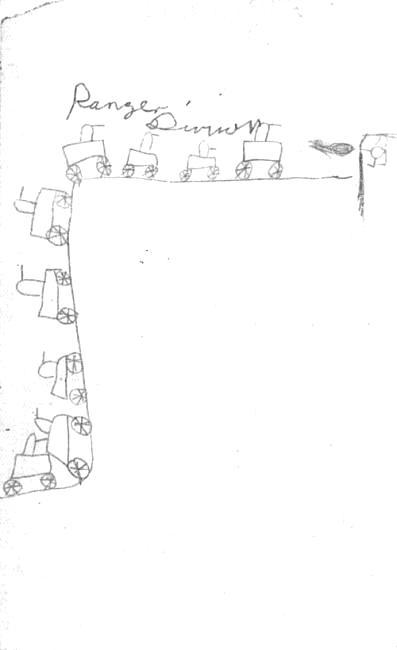 Семьдесят седьмая сессия (суббота)Ричард пришел на несколько минут позже, но выглядел невозмутимым. Он упомянул, что поедет домой на автобусе, и тема поездки на автобусе сыграла большую роль на этой сессии. Его настроение сильно отличалось от вчерашнего. Отчасти это было связано с его возвращением домой; в течение этой недели он очень скучал по дому. Кроме того, как он сказал г-же К., он написал своей матери и попросил ее организовать все по-другому, и чувствовал, что она это сделает. Затем он много говорил о вероятности того, что автобус будет переполнен. Он сказал, что навёл справки и знал, что поедет с хорошенькой кондукторшей, той, которая всегда говорила, что «кто платит полцены – едет стоя », когда автобус был переполнен. Другая понравившаяся ему кондукторша была не такой хорошенькой, «хотя ни в коем случае не уродливой», и не говорила: «кто платит полцены – едет стоя »; но она должна была ехать в автобусе, который отъезжал позднее. Очевидно, несмотря на его опасение, что ему, возможно, придется ехать стоя, ему также нравилась идея путешествовать с хорошенькой кондукторшей , поскольку он неоднократно повторял, что она очень хороша собой и что ему нравится на нее смотреть.Г-жа К. интерпретировала, что она ему нравится, хотя она не была совсем «голубой», как «хорошая» Мамочка.Ричард повторил, что она очень хорошенькая, и добавил, забавляясь, что нет, она не «голубая», а «синяя». Ее форма была на самом деле синей. Как жаль, что такая красивая девушка ходила в фуражке, в воротничке и галстуке.(Заметка I). Однажды он видел ее в девичьей одежде, и она выглядела такой красивой. Затем он добавил, что знает, что имела в виду г-жа К., говоря, что она не совсем "голубая". Это означало, что она была не совсем хорошей и не совсем плохой. Он пошел, попил воды из-под крана и сел за стол.Г-жа К. интерпретировала, что его опасения по поводу переполненного автобуса с привлекательной кондукторшей в нем также относились к любимой, но подозрительной г-же К. Недавно он почувствовал, что все люди на оживленной улице подошли к ней и сделали ее «переполненной», как автобус. Того же он боялся и по отношению к Мамочке, которую он тоже считал красивой и которая может быть переполнена младенцами внутри нее. Накануне он очень ревновал к внуку г-жи К. и чувствовал, что напал на него и уничтожил его из-за своей ревности. Сразу же все дети на улице превратились в его врагов. Они означали внука г-жи К. и младенцев внутри Мамочки.Ричард заметил, что на самом деле он совершенно не  переживал из-за апельсинов.  У Уилсонов были апельсины, и он мог бы получить один, если бы захотел.Г-жа К. снова интерпретировала особое значение двух апельсинов, которые она посылала своему внуку, в связи с любовью Ричарда к ней и его ревностью к другим людям, эта ревность была очень усилена тем, что г-жа К. собиралась уехать и оставить его; поэтому он переживал, что она отдаст свою любовь и внимание другим пациентам и своим детям. Она не только расстраивала его, но и вызывала подозрения, потому что он думал, что, если она, как и Мамочка, не достаточно любит его, то она объединится с враждебными мужчинами, которые стали такими пугающими в его сознании, потому что он был очень ревнив и враждебен по отношению к ним. На предыдущей сессии он чувствовал, что из-за того, что он так сильно ненавидел внука г-жи К., он уничтожил его и г-жу К., и это приводило его в отчаяние. Он также боялся, что из-за своей ревности он уничтожил друга г-жи К., который написал адрес на конверте с рисунками, так как он сразу подумал о затонувшем линкоре, только чтобы вспомнить, что корабля с таким названием не существовало.Ричард  в тот день откликался на интерпретации. Он внимательно слушал, и было ясно, что теперь он может усвоить гораздо больше интерпретаций, которые в предыдущий день он не мог принять (Заметка II). Он наблюдал из окна за двумя девочками, теми, которые называли его «соней», и о которых он сказал, что они были его врагами.Г-жа К. интерпретировала, что Ричард, провоцируя их враждебность, проверял, кто его враги и что они с ним сделают: чем больше он был напуган, тем больше ему необходимо было это выяснить. Хотя ему было страшно, делая это, он чувствовал некоторое облегчение, потому что они не мстили, раня или нападая на него. Прямо сейчас он к тому же чувствовал себя защищенным г-жой К., когда провоцировал их.Ричард вернулся к столу и очень серьезно сказал: «Вы знаете, что произошло вчера? Моя Няня умерла ». Г-жа К. на мгновение поверила этому и спросила:«Твоя Няня?»Ричард повторил, все еще довольно серьезно: «Моя няня». Через мгновение он сказал, что это неправда.Г-жа К. спросила, от чего бы она умерла.Ричард, не раздумывая, ответил: «От пневмонии. 1  У нее внутри все похолодело. Ее молоко стало совсем холодным и утопило ее ».1 Болезнь его отца не была пневмонией.Г-жа К. интерпретировала, что это страх, который восходит к тому времени, когда Мамочка перестала его кормить. Когда он чувствовал себя обделенным и ненавидел ее, он в своем сознании портил и пачкал ее молоко; на предыдущей сессии он показал, что он хотел откусить апельсины, представляющие грудь г-жи К., чтобы она была повреждена и уничтожена - тогда никто другой не мог бы ее получить. Г-жа К. также означала Няню, в прошлом он тоже очень ревновал к тому, что Няня заботилась и о Поле тоже. Эта ревность возродилась, потому что у его отца теперь тоже была няня,  которая ухаживала за ним; поэтому Ричард ревновал к своему отцу не только потому, что он был мужем Мамочки, но и потому, что в его представлении Папочка стал соперничающим с ним младенцем. В то же время он чувствовал себя очень виноватым и боялся того, что папа стал больным младенцем, потому что Ричард отравил «какашками» и «мочой» молоко в груди Мамочки; вчера он хотел откусить апельсины, которые означали грудь (Заметка III).Ричард в тот день не пытался играть или рисовать. Он сидел за столом и разговаривал с г-жой К., время от времени вставая, чтобы взглянуть на прохожих, но реже и с гораздо меньшим напряжением и беспокойством, чем раньше. Он также прошелся по игровой, посмотрел на фотографии и обратил внимание г-жи К. на открытку, на которой было изображено, как пингвинёнок ест золотую рыбку, в то время как Дональд Дак ушел, чтобы добыть для него еды. 1Г-жа К. интерпретировала, что пингвинёнок означает Ричарда. Он ел золотую рыбку - одного из младенцев Мамочки, - хотя Мамочка собиралась его накормить. Это заставило Ричарда почувствовать себя виноватым.Ричард внезапно спросил г-жу К., не окажет ли она ему услугу; не поговорит ли она сейчас по-немецки (вопреки своему обычаю, он не сказал по-австрийски) с г-ном К., как если бы он сидел за столом?Г-жа К. спросила, что он посоветует ей сказать по-немецки.Ричард возразил, что он хотел, чтобы г-жа К. сказала то, что она сказала бы, если бы г-н К. действительно был там. Затем г-жа К. произнесла несколько ни к чему не обязывающих фраз на немецком языке.Ричард, который с удовольствием слушал незнакомые звуки, в то же время с большим интересом наблюдавший за выражением лица г-жи К. и всей ее манерой поведения, попросил ее перевести то, что она сказала. Когда она это сделала, Ричард выглядел довольным.Г-жа К. истолковала желание Ричарда узнать о ее отношениях с г-ном К. в прошлом. Ричард однажды спросил ее, нравился ли ей г-н К., и сразу добавил, что, конечно же, он должен был ей нравиться. Более того, он хотел узнать, какими были ее отношения с внутренним г-ном К.; если они были хорошими, для него это означало бы, что она не содержала плохого  Папочку-Гитлера , что она была спокойна внутри себя и что она не чувствовала себя отравленной и преследуемой. Это также означало бы, что плохой г-н К. внутри нее не превратит ее в «скверную скотину» - враждебную Ричарду. Г-жа К. предположила, что у Ричарда были аналогичные страхи и подозрения в отношении своих родителей, несмотря на то, что он знал, что его Папочка был добрым человеком.Ричард был в глубокой задумчивости и нежно посмотрел на г-жу К.. Вдруг он потянулся и попросил ее взять его за руку, чтобы помочь ему растянуться.Г-жа К. спросила, почему он хочет держать ее за руку именно сейчас.Ричард (на мгновение разочарованный) сказал: «Почему бы и нет?» Он добавил, что ожидал, что г-жа К. ответит так, как она это сделала; затем он быстро положил свою руку  на ее руку, которая лежала на столе. Он сказал, что может чувствовать ее, и ему было интересно, чувствует ли она его. После паузы он спросил, что бы он сделал с г-жой К., если бы он был с ней в постели?1 Как упоминалось ранее, большое количество открыток с картинками было наклеено на стену или разнесено по комнате, и примечательно, что Ричард выбрал именно эту.Г-жа К. предложила ему сказать то, что, по его мнению, он сделает.Ричард (застенчиво) сказал, что он обнимет ее, будет обнимать ее и подойдет к ней довольно близко. После паузы он сказал, что не думает, что захочет делать с ней что-нибудь со своими гениталиями. По выражению его лица было очевидно, что эта мысль была преимущественно неприятной и пугающей для него.1 Затем он побежал на кухню и набрал воды из «малыша-бака», который в его ассоциациях недавно превратился в коровье вымя и фактически был назван им «грудью». Он наполнил два ведра и, глядя на них, сказал, что одно ведро было грязным, а другое чистым. (Одно ведро был немного ржавым, но между водой в одном и другом почти не было разницы.) Г-жа К. интерпретировала, что это означает, что одна грудь была чистой, «голубой», а другая - грязной, «плохой» грудью.Ричард сразу принял это толкование и спросил, почему эта грудь стала такой грязной. Он поймал пальцами муху и бросил ее в «грязное» ведро. Муха неоднократно убегала, и Ричард ловил ее снова и снова, угрожая (театрально) «жестокой смертью». В конце концов он раздавил её в ведре. Затем он поймал других мух и поместил их в «малыш-бак», наблюдая, попадут ли они в ведро. Он сознательно наслаждался своей жестокостью.1 См. Примечание III к сорок второй сессии.Г-жа К. интерпретировала, что нападение Ричарда на мух означает нападение на младенцев внутри нее. Но он также показал, что грудь г-жи К., а  значит также  грудь и внутренности Мамочки, стали отравленными и грязными. Если бы у г-жи К. и Мамочки были мертвые младенцы внутри, то они тоже умерли бы. Он выразил это, сказав, что Няня умерла от холодного молока внутри нее. Кроме того, из-за того, что он хотел убить младенцев и Папочку внутри Мамочки, он был так напуган, что младенцы - теперь дети на улице - отомстят за себя. Сохраняя одну грудь хорошей, а другую плохой, он пытался сохранить одну часть Мамочки в порядке. Когда он восхищался красивой кондукторшей, она была отчасти хорошей, но и плохой, потому что она говорила: « Кто платит полцены – едет стоя». Г-жа К. добавила, что черная, травмированная или испачканная часть ее и Мамочки была ее гениталиями и ее внутренностью. «Голубая» Мамочка на самом деле должна была быть верхней частью тела Мамочки - грудью Мамочки;  Мамочка «скверная скотина»» должна была быть нижней частью ее тела. Ричард хотел обнять г-жу К., но он боялся ее гениталий и ее внутренней части, потому что они были испачканы и отравлены грязными и мертвыми младенцами (раздавленными мухами) и Папочкой- Гитлером. Поэтому Ричард мог бы испугаться - даже если бы он был взрослым - поместить свои гениталии в такое опасное место, несмотря на то, что хочет и этого тоже.Ричард попросил г-жу К. опорожнить ведра. Когда она это сделала, Ричард, как всегда, был смущен и обрадован. ... Он продолжал ловить мух, но теперь высунул их в окно и выпустил. Сделав это с одной мухой, которая была побольше, и с другой, которая была поменьше, он сказал, что выпустил Папочку и Пола на улицу. Чуть позже он говорил о мухе как о рыжеволосой девочке. Он добавил, что сам убил только двух мух; остальные были убиты трубой. (Пауза.) Это были гениталии Папочки? (Он имел в виду трубу внутри «малыша-бака», через которую вода поступала в кран.)Г-жа К. интерпретировала вину Ричарда и его желание устранить вред, причиненный мухам, потому что они означали младенцев, а также Папочку и Пола. Поэтому он выпустил несколько мух; он чувствовал себя виноватым, но он также возложил вину на гениталии Папочки внутри Мамочки. И все же Ричард все еще чувствовал, что это была его вина, потому что именно он засунул мух в бак и, следовательно, заставил их утонуть в трубе.Ричард позвал г-жу К., чтобы она вышла с ним. Он неоднократно спрыгивал со ступенек. Он посмотрел на холмы и на небо и сказал, что хотел бы написать на небе большую букву «V», добавив, что это, конечно, означает победу русских над немцами. Во время этой сессии Ричард неоднократно упоминал, что купил семена редиса у г-на Смита.Г-жа К. интерпретировала, что теперь г-н Смит означает доброго Папочку, который дал Ричарду хорошие семена - хороших детей, - которые Ричард мог поместить в Мамочку. Он также хотел успокоить г-на Смита, потому что так подозрительно относился к нему.В какой-то момент Ричард очень сильно ударил молотком по полу. Он сказал, что хочет знать, что находится под ним.Г-жа К. интерпретировала его желание проникнуть в нее, чтобы выяснить, содержит ли она гениталии опасного г-на К. или гениталии хорошего Папочки, которые вселили в нее хорошие семена (младенцев). Заметки к Семьдесят седьмой сессии:Его сожаление о том, что симпатичная кондукторша носила униформу, также выражало его желание, чтобы его мать, а теперь и аналитик, оставались женственными, то есть не содержали своего мужа (Папочку), мужскую униформу, обозначающую внутренний мужской объект. В его представлении только мать-грудь могла дать ему ощущение, что она сама по себе, а не смешанная с отцом. Его страх и неприязнь к женским гениталиям связаны с ощущением, что внутри них находятся мужские гениталии. Такие ощущения играют важную роль при импотенции и нарушении потенции.Этот пример имеет отношение к технике. Мы знаем, что интерпретации часто повторяются, когда тот же материал появляется снова с новыми деталями; но могут быть и другие причины снова повторить то же самое. Накануне, хотя, без сомнения, Ричард усвоил некоторые моменты, которые я интерпретировала , он  был не способен, из-за своей чрезвычайной тревоги и отчаяния, понять их полностью. Более того, в дополнение к его тревогам по поводу того, что я скоро покину его и по поводу серьезной болезни его отца - тревог, которые теперь присутствовали всегда, - он также был очень обеспокоен тем, что оказался в новом и неприятном окружении. Он чувствовал себя изгнанным из дома, тем более что никогда раньше он не выходил из дома без матери. Поэтому инцидент с апельсинами приобрел особое значение.По всем этим причинам, хотя, без сомнения, Ричард понял некоторые из моих интерпретаций накануне, и они оказали некоторый воздействие на него, он не смог полностью понять то, что я сказала. На нынешней сессии он был отзывчивым и одновременно заинтересованным и способным более полно понять важный материал, с которым мы имели дело. Это произошло потому, что данные интерпретации в некоторой степени уменьшили его беспокойство; но он также получил некоторое заверение в том факте, что я согласилась изменить время сессий, чтобы он мог жить дома, а это, в свою очередь, означало для него, что я заботилась о нем, и я стала менее подозрительной. Также было очень важно, что он смог выразить своей матери желание  организовать все по-другому и имел основания полагать, что она это сделает. Поэтому я снова и более подробно  использовала материал предыдущей сессии. Появился новый материал, например, его смешанные чувства по отношению к кондукторше и переполненному автобусу, так что мои интерпретации не были простым повторением тех, что были даны на предыдущей сессии. Но я хочу подчеркнуть, что в определенных обстоятельствах, таких как те, которые я упомянула, даже если есть только несколько новых деталей, повторение предыдущих интерпретаций необходимо.В своей работе «Зависть и Благодарность» я пошла на шаг дальше, чем в этой интерпретации. В ней я предположила, что зависть к материнской груди и ее творческой роли возбуждает зависть у ребенка и приводит к нападкам на грудь и к желанию лишить мать груди. Я считаю, что это правда, несмотря на то, что младенец кормится из груди. Соответственно, будет разница между тем, чтобы кормиться из груди и обладать источником всего удовлетворения, что подразумевает обладать грудью.